GOVERNMENT POLYTECHNICCHHAPRA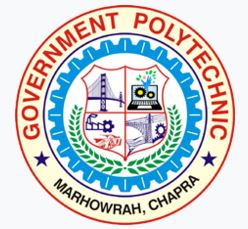 COURSE FILE (Lecture Plan)OFCONSUMER ELECTRONICS (2021402)Faculty Name:Prof. SAURAV KUMAR LecturerDEPARTMENT OF ELECTRONICS ENGINEERINGCONTENTS1. Cover Page & Content2. Vision of the Department 3. Mission of the department 4. Course Description & Course objectives 5. Course Syllabus 6. Reference Materials7. Course outcomes (CO’s)8. Time table 9. Student list 10. Lecture Plan Department of Electronics EngineeringVisionTo be a centre of excellence in the field of Electronics Engineering offering value based world class education and research producing well qualified engineers, who can contribute favorably to the technological and socio-economic development of the nation.Mission1. To ensure sufficient modern technological exposure to the students in order to create skilled professionals.2. To frequently update the labs keeping in view the requirement of the current industry scenario.3. To extend counseling and career guidance facility to the students to help them to achieve their goal.4. To encourage faculties and staffs to pursue higher education and to do the research work.5. To encourage faculties and staffs to participate in various seminars, conferences and workshops to keep themselves updated of the state-of-the-art technology.Course Description:-Consumer electronics or home electronics are electronic (analog or digital) equipment intended for everyday use, typically in private homes. Consumer electronics include devices used for entertainment, communications and recreation. This course will introduce the students with working principles, of consumer electronics appliances like audio-video systems, microwave oven, washing machine, air-conditioner, camcorder and others to develop skills to troubleshoot in systematic way.Course Objectives:-The aim of this course is to help the students to attain the following industry identified competency through various teaching learning experiences:Maintain various consumer electronic appliances/equipment’sCourse SyllabusCONSUMER ELECTRONICS (ELECTRONICS ENGINEERING GROUP)Course Objectives: The aim of this course is to help the students to attain the following industry identified competency through various teaching learning experiences: Maintain various consumer electronic appliances/ equipment’s.References:Course outcomes:The theory, practical experiences and relevant soft skills associated with this course are to be taught and implemented, so that the student demonstrates the following industry oriented COs associated with the above mentioned objective:Different types of microphones and speakersMaintain audio systemsAnalyse the composite video signal used in TV signal transmissionTroubleshoot colour TV receiverMaintain various consumer electronic appliances                                               ***************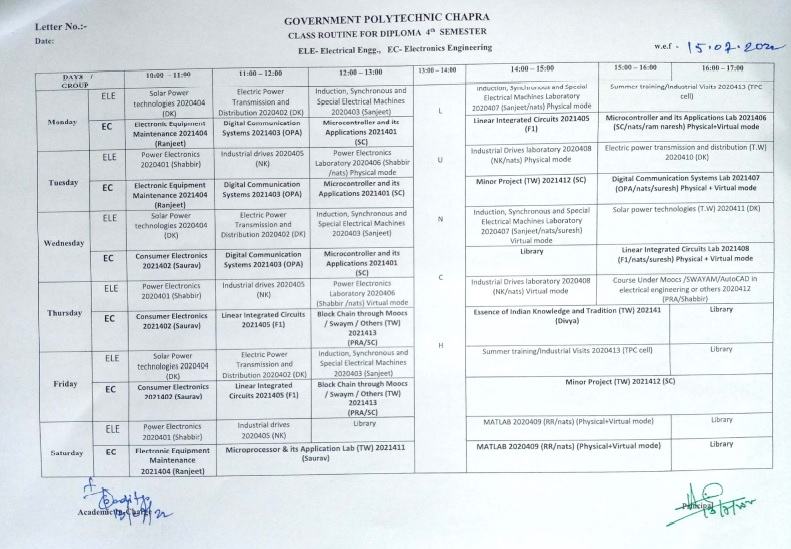 https://www.gpchhapra.org.in/2022/07/13/class-routine-notice/TIME TABLEFACULTY:-  Prof.Saurav Kumar (Electronics Engineering Department)GOVERNMENT POLYTECHNIC CHAPRACLASS ROUTINE FOR DIPLOMA  4th  SEMESTER EC- Electronics EngineeringStudent listElectronics Engineering.LECTURE PLANThis document is approved bySTATE BOARD OF TECHNICAL EDUCATIONBihar, Patna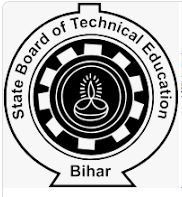 &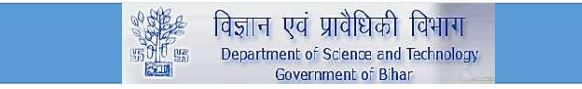 Subject Code 2021402TheoryTheoryTheoryCreditsSubject Code 2021402No. of Periods Per WeekNo. of Periods Per WeekNo. of Periods Per WeekFull Marks:10003Subject Code 2021402LTP/SESE:7003Subject Code 202140203--TA:1003Subject Code 2021402---CT:2003ChapterName of the TopicHoursUnit IAudio Fundamentals and DevicesBasic characteristics of sound signal, Audio level metering, decibel level in acoustic measurement Microphone & Types, speaker types & working principle, Sound recording principle & types.12Unit IIAudio SystemsCD player, home theatre sound system, surround sound, Digital console block diagram, working principle, applications, FM tuner , ICs used in FM tuner TDA 7021T , PA address system.12Unit IIITelevision Systems-Monochrome TV standards, scanning process, aspect ratio, persistence of vision and flicker, interlace scanning, picture resolution, Composite video signal, Colour TV standards, colour theory, hue, brightness, saturation, luminance and chrominance, Different types of TV camera, Transmission standards.14Unit IVTelevision Receivers and Video Systems-PAL-D colour TV receiver, Digital TVs:- LCD, LED , PLASMA, HDTV, 3- D TV, projection TV, DTH receiver, Video interface,Digital Video, SDI, HDMI Multimedia Interface, Digital Video Interface, CD and DVD player.12Unit VHome / Office AppliancesDiagrams, operating principles and controller for FAX and Photocopier, Microwave Oven, Washing Machine, Air conditioner and Refrigerators, Digital camera and camcoder.10TOTAL60S. No.Title of BookAuthorPublication1.Consumer ElectronicsBali S.P.Pearson Education India,2010 , latest edition2.Audio video systems : principle practices & troubleshootingBali R and Bali S.PKhanna Book Publishing Co. (P)Ltd., 2010Delhi , India, latest edition3.Modern Television practicesGulati R.R.New Age International Publication(P) Ltd. New Delhi Year 2011, latest edition4.Audio video systemsGupta R.G.Tata Mc graw Hill, New Delhi, India 2010, latestedition5.Mastering Digital TelevisionWhitaker Jerry & Benson BlairMcGraw-Hill Professional, 2010, latest edition6.Consumer ElectronicsNeeraj SharmaFPH (Foundation Publishing House)7.Standard hand book of Audio engineeringWhitaker Jerry & Benson BlairMcGraw-Hill Professional, 2010, latest edition.1st10:00-11:002nd1:00-12:003rd12:00-1:004th2:00-3:005th3:00-4:006th4:00-5:00MONLUNCHTUELUNCHWEDConsumer Electronics 2021402 (Saurav Kumar)LUNCHTHUConsumer Electronics 2021402 (Saurav Kumar)LUNCHFRIConsumer Electronics 2021402 (Saurav Kumar)LUNCHSATLUNCHRoll NumberName Of the Student311132120001AKANSKSHA KUMARI311132120002ABHISHEK RAJAK311132120003SULEKHA KUMARI311132120004ABHISHEK KUMAR UPADHAYAY311132120006DILIP KUMAR RAM311132120008SANDHYA KUMARI311132120009MONIKA KUMARI311132120010ANAND KUMAR SINGH311132120011SUMIT KUMAR SINGH311132120012AAYUSHI KUMARI311132120013ANANYA KUMARI311132120014ANKIT KANT311132120015KUMAR RAVI311132120016ROHIT KUMAR PANDEY311132120017SALMAN ALAM311132120018ROHIT KUMAR BHARTI311132120019NIKKI KUMARI311132120020SONU KUMAR SINGH311132120021MD. ARMANUL HAQUE311132120022DEEP KUMAR311132120023GAJENDRA KUMAR SINGH311132120024SUBHAM KUMAR311132120025UTSAV KUMAR TIWARI311132120026SHAJZAD KHAN311132120027SAMIR KUMAR311132120028PAWAN KUMAR311132120029CHANDAN KUMAR311132120030ADITYA KUMAR311132120031RANI KUMARI311132120032DIWAKAR KUMAR311132120033ADITYA KUMAR BHAGAT311132120034BHIM MANJHI311132120035AMAN KUMAR RAM311132120036VISHAL KUMAR GAURAV311132120037VIKASH KUMAR311132120038SUMIT KUMAR SHARMA311132120039AKRAR AHMAD311132120040KRISHNA KUMAR SHARMA311132120042GITANJALI KUMARI311132120043AMIT KUMAR311132120044NITISH KUMAR311132120045NIRANJAN KUMAR311132120046RISHABH KUMAR 311132120047JAGMOHAN KUMAR311132120049ABHISHEK KUMAR  311132120050SONIKA KUMARI311132120052MD IMTIYAZ311132120053MUNMUN KUMAR311132120054PRADUM KUMAR311132120301MAMTA KUMARI601/EC/21CHANDAN KUMAR VIDYARTHI602/EC/21DIPAK KUMAR603/EC/21SURAJ KUMAR604/EC/21RAUSHAN KUMAR605/EC/21NITISH KUMAR606/EC/21AASTHA PRIYA607/EC/21RAM PRAKASH SHAH608/EC/21ADITYA KUMAR MAURYA609/EC/21SATYAM JEE610/EC/21MANTU KUMAR PAL611/EC/21SANOJ KUMAR PRASAD612/EC/21SUNNY KUMARTopicsLecture NumberAudio Fundamentals and Devices:01-12Basic characteristics of sound signal1-2Audio level metering3-4Decibel level in acoustic measurement5Microphone & Types6-7Speaker types & working principle8Speakers working principle9-10Sound recording principle & types11-12Audio Systems:13-24CD player13Home theatre sound system14Surround sound15-16Digital console block diagram17-18Working principle and its applications19-20FM tuner21ICs used in FM tuner TDA 7021T22-23PA address system24Television Systems:25-38Monochrome TV standards25Scanning process26Aspect ratio, Persistence of vision and Flicker27-28Interlace scanning29Picture resolution, Composite video signal30-31Colour TV standards32Colour theory, Hue, Brightness, Saturation33-34Luminance and chrominance35Different types of TV camera36-37Transmission standards38Television Receivers and Video Systems:38-50PAL-D colour TV receiver38-39Digital TVs:- LCD, LED , PLASMA, HDTV, 3- D TV, projection TV40-43DTH receiver43Video interface44Digital Video45SDI, HDMI Multimedia Interface46-47Digital Video Interface48CD and DVD player49-50Home / Office Appliances:51-60Diagrams, operating principles and controller for FAX and Photocopier51-52Microwave Oven53-54Washing Machine55-56Air conditioner and Refrigerators57-58Digital camera and camcoder59-60DesignationNameSignatureCourse CoordinatorProf. Saurav KumarHoDProf. Om Prakash AdityaPrincipalDr.Anil Kumar SinghDate